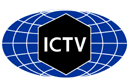 Part 1: TITLE, AUTHORS, APPROVALS, etcAuthor(s) and email address(es)Author(s) institutional address(es) (optional)Corresponding authorList the ICTV Study Group(s) that have seen this proposalICTV Study Group comments and response of proposerICTV Study Group votes on proposalAuthority to use the name of a living personSubmission datesICTV-EC comments and response of the proposerPart 3: TAXONOMIC PROPOSALName of accompanying Excel moduleAbstractText of proposalCode assigned:2022.017PShort title: Rename existing species in the family Kitaviridae (Martellivirales) to comply with binomial formatShort title: Rename existing species in the family Kitaviridae (Martellivirales) to comply with binomial formatShort title: Rename existing species in the family Kitaviridae (Martellivirales) to comply with binomial formatRamos-González PL, Freitas-Astúa J, Li J-M, Peters J, Rodrigues JC, Roy A., Melzer M.plrg1970@gmail.com; juliana.astua@embrapa.br; lijunmin@nbu.edu.cn, j.peters2@uq.edu.au, jose_carlos@mac.com, avijit.roy@usda.gov,melzer@hawaii.edu Instituto Biologico de São Paulo [PLRG]Embrapa Mandioca e Fruticultura [JFA]Ningbo University [JML]University of Queensland [JP]Universidad de Puerto Rico [JCR]US Department of Agriculture [AR]University of Hawaii [MM]Ramos-González PLKitaviridae Study GroupStudy GroupNumber of membersNumber of membersNumber of membersStudy GroupVotes supportVotes againstNo voteKitaviridae601Is any taxon name used here derived from that of a living person (Y/N)NTaxon namePerson from whom the name is derivedPermission attached (Y/N)Date first submitted to SG ChairMay 10, 2022Date of this revision (if different to above)May 18, 20222022.017P.A.v2.Kitaviridae_rename.xlxsThis proposal renames all existing species in the family Kitaviridae to comply with the ICTV request to change all established species names to a standardized binomial format.